Студенты Колледжа машиностроения и сервиса имени С.Орджоникидзе на Республиканском антикоррупционном форуме студентов и преподавателей «Молодежь 21 века против коррупции» 9 декабря 2019 года в ГБПОУ РД «Технический колледж  им. Р.Н. Ашуралиева» прошёл Республиканский антикоррупционный форум студентов и преподавателей «Молодежь 21 века против коррупции». Форум был организован в рамках работы по реализации государственной программы Республики Дагестан «О противодействии коррупции в Республике Дагестан». Цель форума − активизация работы по информационно-пропагандистскому обеспечению антикоррупционных мероприятий в студенческой среде.Работа форума проходила на четырёх площадках: Круглый стол «За коррупцию расплачивается каждый из нас»Конкурс публичной речи «Я — против коррупции!».Брейн-ринг «Студенты против коррупции!»Семинар для преподавателей «Формирование антикоррупционного мировоззрения в учебной деятельности».Студентки группы А-284,Гюлметова Диана и Адуева Эмилия принимали участие в работе круглого стола, где высказывали точку зрения на проблему коррупции. Также наши активистки, студентки группы П-283, Ахмедова Амина и  Шихметова Ракуят выступили с публичной речью «Я – против коррупции!».В интеллектуальной игре брейн — ринг на тему: «Студенты против коррупции» ребята показали хорошие  знания законодательных актов противодействия коррупции.           Итогом  работы форума стало единое мнение – бороться  с коррупцией необходимо! Молодое поколение не равнодушно к проблеме коррупции, проявляет неподдельный  интерес к обсуждению форм и методов борьбы с ней, что, должно стать залогом успеха в формировании законопослушных граждан нашего общества.Преподаватели: Рикматуллаева М.М., Магомедова С.А.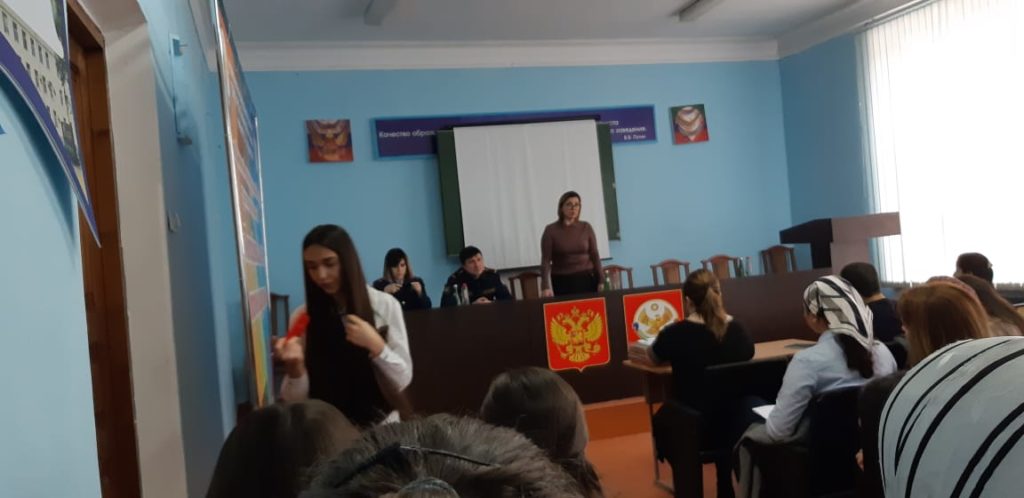 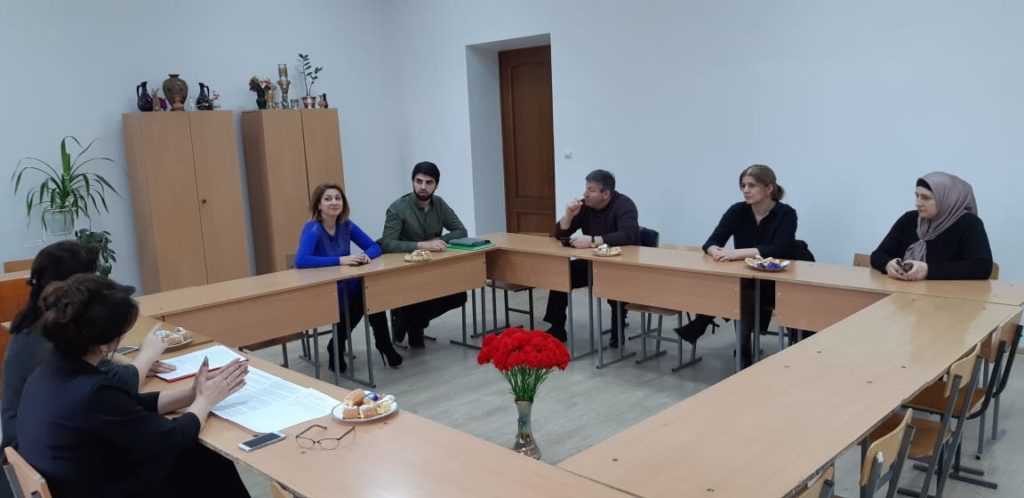 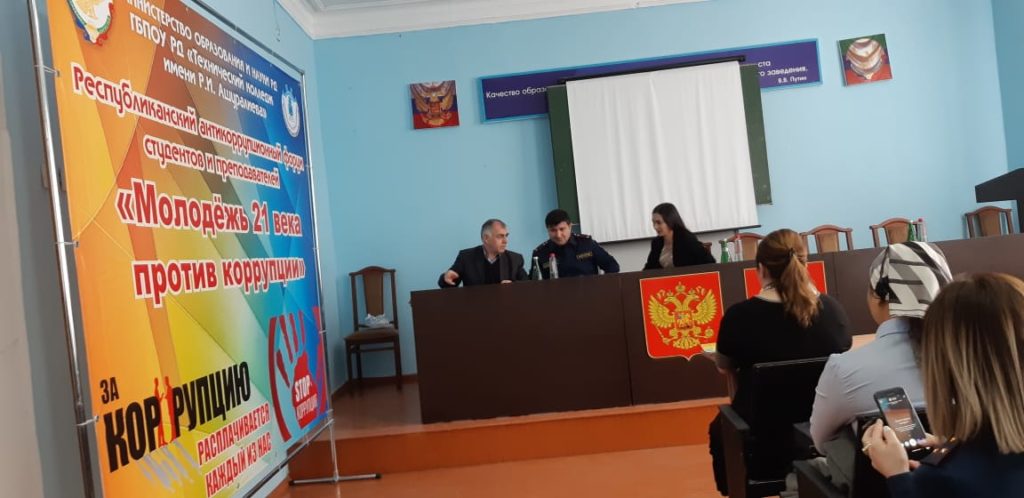 